Publicado en México el 15/09/2020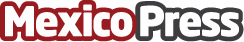 El AIFA se construye orgullosamente con mano de obra mexicana, afirma la Sedena Los trabajadores del AIFA vienen de todas partes del país, pero la mayoría son personal que radica en las zonas más cercanas por ejemplo del municipio de Tecámac o ZumpangoDatos de contacto:Las Noticias de Hoy5555363976Nota de prensa publicada en: https://www.mexicopress.com.mx/el-aifa-se-construye-orgullosamente-con-mano Categorías: Nacional Viaje Turismo Logística Construcción y Materiales http://www.mexicopress.com.mx